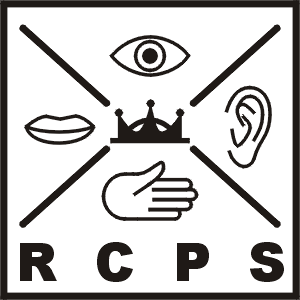 Royal Cross Primary School  : Lancashire’s school for deaf childrenRoyal Cross Primary School  : Lancashire’s school for deaf childrenRoyal Cross Primary School  : Lancashire’s school for deaf childrenKS2 Curriculum MapSpring Term 2023-24Oak ClassIdeas for home learning to support our theme this term.Ideas for home learning to support our theme this term.ReadingThe benefits of reading often with your child can not be emphasised enough. Please encourage your child to read regularly to extend their vocabulary, widen their knowledge and develop a passion for reading. To help develop comprehension skills, please talk about the book and ask them questions relating to it. Some pupils will get comprehension homework related to their reading book. Remember reading doesn’t have to be their school reading book. It can be anything which catches their interest: a comic, a magazine, signs, posters, subtitles; anything and everything!Why not:Use the following links to learn more about our topics this term:Anglo-Saxons - KS2 History - BBC BitesizeExplore settlements - BBC BitesizeWhat is Lent? - BBC BitesizeWhat is Ramadan and when does Ramadan happen? - BBC BitesizeFresh air and walking have great benefits- find your local park and make regular visits.  If you can get to Cuerden Valley Park, it is a fantastic place and hosts regular events for children to participate in.http://cuerdenvalleypark.org/http://www.heyshamheritage.org.uk/http://www.harrismuseum.org.uk/Learn some curriculum themed BSL together (see videos on the school website and school Dojo).